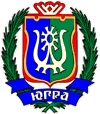 ИЗБИРАТЕЛЬНАЯ КОМИССИЯХАНТЫ-МАНСИЙСКОГО АВТОНОМНОГО ОКРУГА – ЮГРЫ ПОСТАНОВЛЕНИЕ19 июня 2017 года								         № 102г. Ханты-МансийскОб определении подразделений публичного акционерного общества 
«Сбербанк России» для открытия специальных избирательных счетов для формирования избирательных фондов кандидатов при проведении дополнительных выборов депутатов Думы Ханты-Мансийского автономного округа – Югры шестого созыва по Нефтеюганскому одномандатному избирательному округу № 6 и Сургутскому одномандатному избирательному округу № 10Руководствуясь пунктом 1 статьи 38 Закона ХМАО – Югры от 27.04.2016 г. № 36-оз «О выборах депутатов Думы Ханты-Мансийского автономного округа – Югры» и постановлением Избирательной комиссии Ханты-Мансийского автономного округа – Югры от 14.06.2016 г. № 1049 
«О Порядке открытия, ведения и закрытия специальных избирательных счетов для формирования избирательных фондов кандидатов, избирательных объединений при проведении выборов депутатов Думы Ханты-Мансийского автономного округа – Югры» Избирательная комиссия Ханты-Мансийского автономного округа – Югры постановляет:1. Определить подразделения публичного акционерного общества 
«Сбербанк России» для открытия специальных избирательных счетов для формирования избирательных фондов кандидатов при проведении дополнительных выборов депутатов Думы Ханты-Мансийского автономного округа – Югры шестого созыва по Нефтеюганскому одномандатному избирательному округу № 6 и Сургутскому одномандатному избирательному округу № 10 согласно приложению. 2. Настоящее постановление направить в территориальные избирательные комиссии и разместить на сайте Избирательной комиссии Ханты-Мансийского автономного округа – Югры.ПредседательИзбирательной комиссииХанты-Мансийского автономного округа – Югры								     Д.С. КорнеевСекретарь Избирательной комиссииХанты-Мансийского автономногоокруга – Югры 								      С.Х. ЭбекуевПриложениек постановлению Избирательнойкомиссии Ханты-Мансийскогоавтономного округа – Югрыот 19 июня 2017 года № 102Перечень подразделений публичного акционерного общества «Сбербанк России» для открытия специальных избирательных счетов для формирования избирательных фондов кандидатов при проведении дополнительных выборов депутатов Думы Ханты-Мансийского автономного округа – Югры шестого созыва по Нефтеюганскому одномандатному избирательному округу № 6 и Сургутскому одномандатному избирательному округу № 101. Для открытия специальных избирательных счетов 
кандидатов по Нефтеюганскому одномандатному избирательному 
округу № 6 - дополнительный офис № 5940/0100 Сургутского 
отделения № 5940 ПАО Сбербанк по адресу: Ханты-Мансийский автономный округ – Югра, г. Нефтеюганск, микрорайон 16 А, 50;2. Для открытия специальных избирательных счетов
 кандидатов по Сургутскому одномандатному избирательному 
округу № 10 - дополнительный офис № 5940/0062 Сургутского 
отделения № 5940 ПАО Сбербанк по адресу: Ханты-Мансийский автономный округ – Югра, г. Сургут, ул. Гагарина, 8.